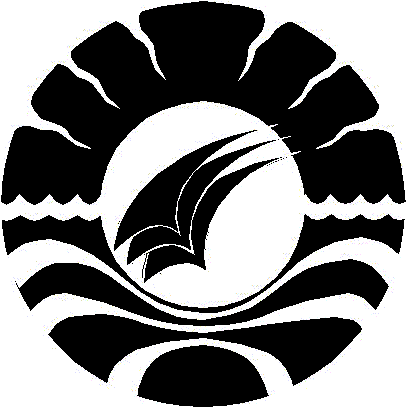 SKRIPSIPENGARUH PENERAPAN METODE ANALISIS GLASS TERHADAP KEMAMPUAN MEMBACA PADA ANAK DISLEKSIA DI KELAS IV SD NEGERI KALUKUANG III MAKASSARFatmawatiJURUSAN PENDIDIKAN LUAR BIASAFAKULTAS ILMU PENDIDIKANUNIVERSITAS NEGERI MAKASSAR2016PENGARUH PENERAPAN METODE ANALISIS GLASS TERHADAP KEMAMPUAN MEMBACA PADA ANAK DISLEKSIA DI KELAS IV SD NEGERI KALUKUANG III MAKASSARSKRIPSIDiajukan untuk Memenuhi Sebagian Persyaratan Guna Memperoleh Gelar Sarjana Pendidikan pada Program Studi Pendidikan Luar Biasa Strata Satu Fakultas Ilmu Pendidikan Universitas Negeri MakassarOleh:Fatmawati1245040049JURUSAN PENDIDIKAN LUAR BIASAFAKULTAS ILMU PENDIDIKANUNIVERSITAS NEGERI MAKASSAR2016